επαναληπτικό τεστάκι κεφαλαίου 4			                                   			6 Νοε 2020 (Στο Αρχείο αυτό να συμπληρωθεί ο Πίνακας Αποτελεσμάτων και να επικολληθούν οι φωτογραφίες από τα χειρόγραφα της λύσης. Το Αρχείο να σωθεί με όνομα Επώνυμο_Όνομα_4ε και να ανεβεί στο e-class)ΑΣΚΗΣΗ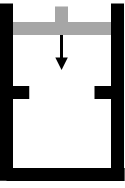 Έμβολο κύλινδρος περιέχει Α kg ψυκτικού σε πίεση Β kPa, στους Γ oC και φέρει ανασχετήρες στο 80  % του αρχικού όγκου. Κατά την ψύξη του, να υπολογιστεί το έργο συμπίεσης και η απαγόμενη θερμότητα α) αν η τελική θερμοκρασία είναι Δ oC και β) αν η τελική πίεση είναι Ε kPa. Πίνακας ΔεδομένωνΠίνακας Αποτελεσμάτων (τα αποτελέσματα με 4 – 6 σημαντικά ψηφία)1: η αρχική κατάσταση, 2: η τελική κατάσταση σε ΔoC, 3: η τελική κατάσταση σε Ε kPa(να γίνουν οι υπολογισμοί στις συνθήκες που υπαγορεύει ο Πίνακας Αποτελεσμάτων)ΕΠΩΝΥΜΟ:ΑΡΙΘΜΟΣ ΜΗΤΡΩΟΥ:ΟΝΟΜΑ:ΛΗΓΟΝΤΑΣ ΑΡΙΘΜΟΥ ΜΗΤΡΩΟΥ:Λήγοντας ΑΜ0123456789Α, μάζα ψυκτικού3,2532,752,52,2521,751,51,251kgΒ, αρχική πίεση114113112111110109108107106105kPaΓ, αρχική θερ/σία27,52726,52625,52524,52423,523oCΔ, τελική θερ/σια-3,5-4-4,5-5-5,5-6-6,5-7-7,5-8oCΕ, τελική πίεση80808080808080808080kPah at T1 and 100 kPakJ/kgh at T1 and 140 kPakJ/kgh1kJ/kgu at T1 and 100 kPakJ/kgu at T1 and 140 kPakJ/kgu1kJ/kgv at T1 and 100 kPam3/kgv at T1 and 140 kPam3/kgv1m3/kgh at T2 and 100 kPakJ/kgh at T2 and 140 kPakJ/kgh2kJ/kgv at T2 and 100 kPam3/kgv at T2 and 140 kPam3/kgv2m3/kgθερμότητα που απάγεται κατά τη μετάβαση 1-2, Q1-2kJέργο που καταναλώνεται κατά τη μετάβαση 1-2, W1-2kJv3m3/kgέργο που καταναλώνεται κατά τη μετάβαση 1-3, W1-3kJποιότητα στην κατάσταση 3, Χ3u3kJ/kgθερμότητα που απάγεται κατά τη μετάβαση 1-3, Q1-3kJλήγοντας ΑΜ0123456789h at T1 and 100 kPa278,6278,1277,7277,3276,9276,4276,0275,6275,1274,7kJ/kgh at T1 and 140 kPa277,8277,4277,0276,5276,1275,7275,2274,8274,4274,0kJ/kgh1278,297277,8885277,4801277,072276,664276,2563275,8487275,4414275,0342274,6273kJ/kgu at T1 and 100 kPa254,5254,1253,8253,4253,0252,6252,2251,9251,5251,1kJ/kgu at T1 and 140 kPa261,8261,4261,0260,6260,3259,9259,5259,1258,7258,3kJ/kgu1257,1256,5255,9255,4254,8254,2253,7253,1252,5252,0kJ/kgv at T1 and 100 kPa0,24020,23980,23930,23890,23850,23800,23760,23720,23670,2363m3/kgv at T1 and 140 kPa0,17020,16980,16950,16920,16890,16860,16830,16800,16760,1673m3/kgv10,21570,21700,21840,21970,22110,22240,22370,22510,22640,2277m3/kgh at T2 and 100 kPa252,7252,3251,9251,5251,1250,7250,3249,9249,5249,1kJ/kgh at T2 and 140 kPa251,7251,3250,9250,5250,1249,7249,2248,8248,4248,0kJ/kgh2252,4252,0251,6251,2250,9250,5250,1249,7249,3249,0kJ/kgv at T2 and 100 kPa0,21320,21280,21230,21190,21140,21100,21050,21010,20960,2092m3/kgv at T2 and 140 kPa0,15030,15000,14970,14930,14900,14870,14840,14800,14770,1474m3/kgv20,19120,19240,19350,19470,19580,19700,19810,19920,20040,2015m3/kgθερμότητα που απάγεται κατά τη μετάβαση 1-2, Q1-284,2177,6571,1064,5758,0551,5445,0538,5732,1125,66kJέργο που καταναλώνεται κατά τη μετάβαση 1-2, W1-29,0698,3637,6586,9536,2495,5464,8454,1453,4482,752kJv30,1725360,1736220,1747040,1757820,1768550,1779230,1789870,1800450,18110,182149m3/kgέργο που καταναλώνεται κατά τη μετάβαση 1-3, W1-315,9814,7113,4512,1910,949,708,467,226,004,78kJποιότητα στην κατάσταση 3, Χ30,7255440,7301330,7347020,7392520,7437830,7482930,7527850,7572560,7617080,766141u3157,2158,1159,1160,0160,9161,8162,7163,6164,5165,4kJ/kgθερμότητα που απάγεται κατά τη μετάβαση 1-3, Q1-3324,6295,1266,5238,5211,3184,9159,2134,3110,186,60kJ